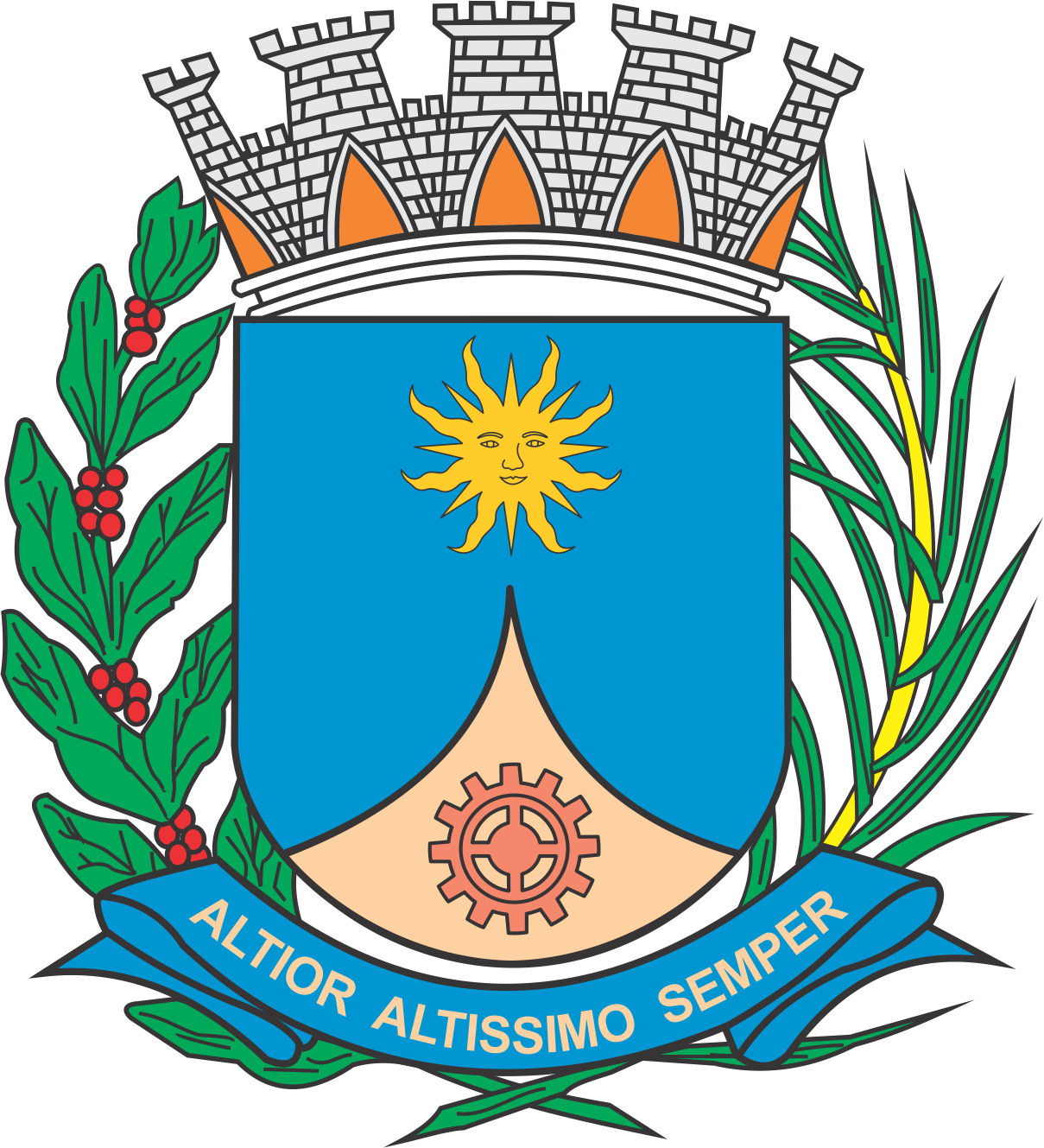 CÂMARA MUNICIPAL DE ARARAQUARAAUTÓGRAFO NÚMERO 278/2019PROJETO DE LEI NÚMERO 130/2019INICIATIVA: VEREADORA JULIANA DAMUSDenomina Avenida Leandro Antonio D’Todaro via pública do Município.		Art. 1º  Fica denominada como Avenida Leandro Antonio D’Todaro a via pública da sede do Município conhecida como Avenida “O” do loteamento denominado Residencial Monte Carlo, com início na Rua “D” e término na Rua “E”, no mesmo loteamento. 		Art. 2º  Esta lei entra em vigor na data de sua publicação.		CÂMARA MUNICIPAL DE ARARAQUARA, aos 28 (vinte e oito) dias do mês de agosto do ano de 2019 (dois mil e dezenove).TENENTE SANTANAPresidente